Dzień 4. Bajkowy światKarta pracy, cz. 3, s. 66. Pokoloruj zamek według wzoru. Jaka to bajka?” – prawda czy fałsz.Nauczyciel mówi informacje na temat znanych dzieciom bajek. Dzieci kiedy usłyszą zdanie prawdziwe – podnoszą obie ręce do góry, a kiedy zdanie będzie fałszywe chowają ręce za siebie. Np. Królewna Śnieżka opiekowała się ośmioma krasnoludkami. Czerwony Kapturek szedł przez las do domu dziadka.Wróżka podarowała Kopciuszkowi karetę z dyni.Brzydkie kaczątko zamieniło się w łabędzia.Trzy małe świnki mieszkały w zamku.Księżniczka spała na ziarnku makuKarta pracy, cz. 3, s. 67.Gdzie ukryły się litery c. Pokoloruj je na dowolny kolorGdzie są rymy” – zabawa słownaRodzic mówi krótkie rymowanki, a dziecko wskazuje wyrazy rymujące się. Koło rzeki chodzi kaczka, jest zmęczona niebo   … raczka.Baran zjada smaczną trawę, Ma ochotę na za …bawę.Krasnoludki podskakują, zaraz obiad przygo …..tują.Gąski pasą się na łące, a słońce przygrzewa go ……rące.„Odgłosy lasu” – zabawa twórczo – ortofoniczna. Dziecko zastanawia się jakie odgłosy można usłyszeć w lesie i przez kogo są one wydawane. Następnie demonstrują je.Naśladujemy dźwięki Np.pohukiwanie sowy – hu huszum drzew – szszsz pukanie dzięcioła – stuk pukśpiew ptaków – ćwir, ćwiĆwiczenia gimnastyczne  „Wygibasy z naszej klasy”https://www.youtube.com/watch?v=bokXAIDTwUAJęzyk angielskiMiłego dniaPani Renia i Pani MartaZadanie dodatkowe dla chętnych dzieci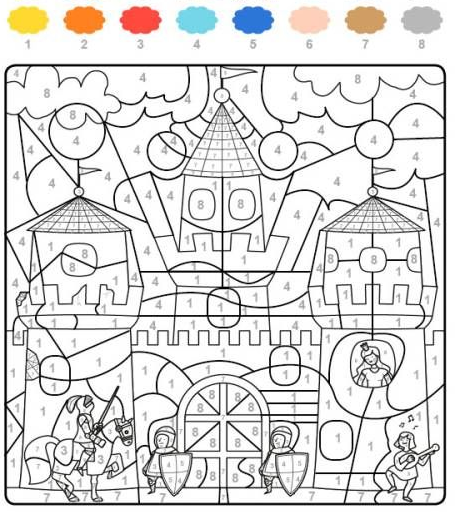 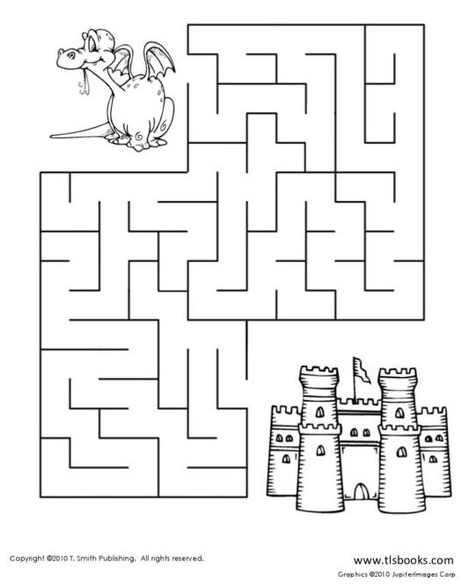 Warto spojrzeć:https://bajki-zasypianki.pl/bajki-dla-przedszkolakow – zbiór bajek dla przedszkolaków do słuchania